EARLY PEOPLES – 
Ancient Egyptians 
Activity Sheet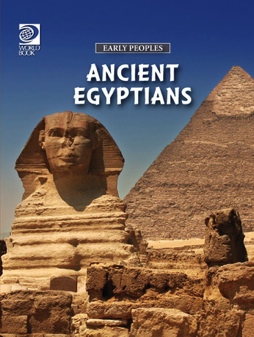 Dictionary:  Click or tap and hold on the selected word. Then select the Dictionary option from the Quick Menu to see the word's definition.   
Glossary:  There is a glossary on pages 60-61. Terms defined in the glossary are in bold type on their first appearance on any spread (two facing pages).Find the answers to the Matching exercise using the Glossary. MATCHING:  Match the word to the meaning.
11.  Go to Chapter:  WHO WERE THE ANCIENT EGYPTIANS?
Match Egyptian ruler's name with the correct image displayed.MULTIPLE CHOICE:  (Circle the correct answer.)11.  Go to Chapter:  WHERE DID THE ANCIENT EGYPTIANS LIVE?In what season did the Nile River flood the valley each year?SummerIt did not flood every yearWinterSpring12.  Go to Chapter:  THE RULERSPharaohs became what from the moment they were crowned?Living godsReady for death / afterlifeHead of their political partyExpert warriors13.  THE RULERSWho was the last queen of ancient Egypt?NefertitiCleopatraQueen HatshepsutSemiramum14.  Go to Chapter:  SOLDIERS AND WARFAREWhy was the composite bow better than the longbow?It was easier to makeIt could not be brokenBetter accuracy / distanceIt was metal and much sharper15.  Go to Chapter:  LANGUAGE AND WRITINGWhat French scholar used the Rosetta stone to work out the meanings of many Egyptian words?Jean-Francois ChampollionDenis DiderotBlaise PascalAntoine Lavoisier16.  Go to Chapter:  FAMILY LIFE  Which of the following were rights that women had in ancient Egyptian culture?Free to go out in publicFree to buy and sell landBring lawsuits against other peopleAll of the above were women’s rights17.  Go to Chapter:  FOOD AND DRINKWhat was the main food of the Egyptians?Fruits / VegetablesGrain / WheatWild boarsPapyrus18.  Go to Chapter:  CHILDREN AND EDUCATIONWho usually ran schools for scribes?Kings / PharaohsFormer expert scribesSchool teachersTemple priests or by a government department19.  Go to Chapter:  MUSIC, GAMES, AND FESTIVALSWhat were the Egyptians two main stringed instruments?Guitar / HarpHarp / LuteCello / ViolinLute / Bass20.  Go to Chapter:  TRADE AND TRANSPORTATION  On land, what were Egyptian goods usually carried on?Flat wooden platforms called sledgesThe backs of oxenHorse carriagesBargesCOMPREHENSION QUESTIONS:21.  Go to Chapter:  TEMPLESWhat are the two basic kinds of temples in ancient Egypt?______________________________________________________________________________________________________________________________________________________22.  Go to Chapter:  PAINTING AND SCULPTURESculptors used tools made of what two elements?___________________________________________________________________________23.  Go to Chapter:  FAMILY LIFEWhy were people’s families important for their afterlife?_______________________________________________________________________________________________________________________________________________________________________________________________________________________________24.  Go to Chapter:  SHELTER AND CLOTHINGWhy did Egyptian houses feature small windows set high in the wall?____________________________________________________________________________________________________________________________________________________25.  Go to Chapter:  DECLINE AND CIVIL WARWho drove the Persians out of Egypt in 332 B.C.?__________________________________________________________________________26.  Go to Chapter:  THE ANCIENT EGYPTIAN LEGACYIn the 1700’s what branch of history was devised to study ancient Egypt?___________________________________________________________________________ANSWER SHEET:11.  a. Ramses II / b. Nefertiti / c. Tutankhamun / d. Akhenaten / e. Nefertari12.  a. Summer13.  a. Living gods14.  b. Cleopatra15.  c. Better accuracy / distance16.  a. Jean-Francois Champollion17.  d. All of the above were women’s rights18.  b. Grain / Wheat18.  d. Temple priests or by a government department19.  b. Harp / Lute20.  a. Flat wooden platforms called sledges21.  A temple at which a god was worshipped, and a mortuary temple where the cult of a dead person, usually a king or queen, was celebrated.22.  Copper or bronze.23.  Relatives took on the important duty of arranging the funeral and tending their parents' spirits by giving regular offerings and saying the correct spells.24.  To help keep out the sun because it was difficult to keep cool.25.  Macedonian emperor Alexander.26.  Egyptology Answers:Word:Meaning:Meaning:1.   SphinxA.A form of writing using pictures.2.   CataractsB.Stone figure with human head and lion’s body.3.   PharaohC.A kind of paper used by ancient Egyptians.4.   ViziersD.Kept the written record of the Egyptian people.5.   NilometerE.Stretches of rocky rapids or waterfalls in a river.6.   OsirisF.The pharaoh’s chief minister and official.7.   MummificationG.Process of preserving a dead body of a king or other important person.8.   HieroglyphicsH.Egyptian king, the most important and powerful person in ancient Egypt.9.   ScribesI.Egyptian god of the afterlife and death.10. PapyrusJ.Steps cut in river to measure the water level of the Nile.a.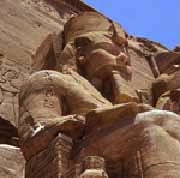 a.b.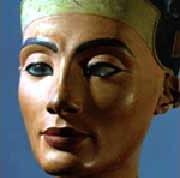 b.c.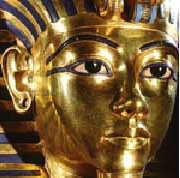 c.d.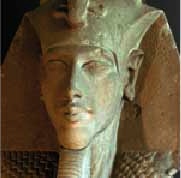 d.e. 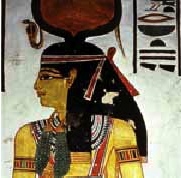 e. NefertariAkhenatenRamses IITutankhamunNefertitiAnswer:Word:B.1.   SphinxE.2.   CataractsH.3.   PharaohF.4.   ViziersJ.5.   NilometerI.6.   OsirisG.7.   MummificationA.8.   HieroglyphicsD.9.   ScribesC.10. Papyrus